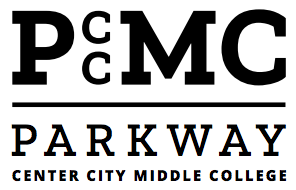 October 23, 2019Dear Member of the Class of 2020 & Parents,	The school year is quickly flying by and it is a good time for the school administration and staff to communicate the academic and behavioral standards for our seniors. The behavioral and academic standards are defined below in the form of a contract. Seniors and parents will be asked to sign the contract below and return it to school by Friday, November 1st. The contract defines the parameters that students must meet or abide by to participate in our senior culminating activities and any trips or events associated with it. To be eligible to attend these events, seniors must meet the following requirements:ACACDEMIC-BEGINNING WITH 1ST QUARTER GRADESHave grades ABOVE 70%.Pass their senior projectATTENDANCE-BEGINNING 10/24/19LESS than 5 unexcused Absences or 8 overall absences (unless documentation is provided by a medical doctor)LESS than 5 unexcused latenesses BEHAVIOR-BEGINNING 10/24/19LESS than 2 Behavioral ReferralsCONSEQUENCESIf a student violates the Academic, Attendance or Behavioral Expectations set forth above, seniors will lose the following privileges:PROMSENIOR TRIPSENIOR LUNCHEON and SENIOR REFLECTIONS NIGHTWALKING/PARTICIPATING IN GRADUATION EXERCISES Please return the signed contract below and return by Friday, November 1st. Please do not hesitate to contact the school with any questions.						Sincerely,						Parkway Center City Staff and Administration___________________________				_______	____________________Print Student Name				               Parent Name___________________________				_______	____________________Student Signature				              		 Parent Signature